Лекция 2. Кристаллдық тор энергиясы. Кристаллдық тор энергиясын есептеу үшін Борн моделі.Мақсаты: студенттерге қатты заттардың кристалдық тор энергиясын есептеудің негізгі әдістерін таныстыру 1Кристалдық тор энергиясы (Борн әдісі)1.2 Есептеудің негізгі теңдеуін шығаруИондық еріткіштердегі иондық қосылыстардың (тұздардың) тәртібі еріген заттың да, полярлы еріткіштің де табиғатына тәуелді. Кристалдық тор энергиясы иондық қосылыстың маңызды сипаттамасы болып табылады. Кристалдық тор энергиясы кристалл құрамындағы иондарда бір-бірінен шексіз үлкен қашықтыққа ажыратуға жұмсалатын жұмыс. Кристалл тор энергичсын зерттелетін заттың бір моліне есептейді. Бұл энергияны бағалау үшін М. Борн ұсынған әдісті қолданайық. Бір-бірінен r қашықтықта орналасқан және z1e0, z2e0 абсолютті зарядтары бар кристалл торының қабырғасында орналасқан екі қарама-қарсы ионды қарастырайық. Осы иондардаң арасындағы электростатикалық әрекеттесу (тартылыс) күшін Кулон заңымен анықтауға болады:                                                                                                   (1)мұнда 0 – диэлектрлік тұрақтылық, ол 0,88542*10-11 Ф/м-ге тең. Бірінші ион r=0 бағытында бекітілген, ал Fэл күші екінші ионға бірінші ион бағытында әсер етеді деп болжауға болады (1-сурет). Fэл күшінің бағыты r өсінің бағытына қарама-қарсы болғандықтан, Fэл<0 болады. Электрондық қабаттардың әрекеттесуімен анықталатын және иондардаң бір-біріне шексіз жақындауын болдырмайтын Fтеб тебіліс күші де иондарға әсер етеді.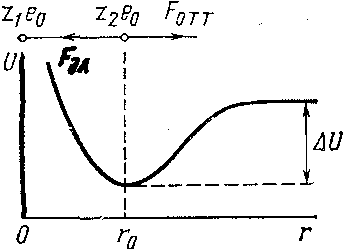 1-сурет. Екі ион әрекеттесуі потенциалдық энергиясының өзгеруіFтеб күші де екінші ионға берілсін. Бұл күштің бағыты r өсінің бағытымен бірдей болса, онда Fтеб>0. Fтеб-ін мына түрде көрсетуге болады:                                                                                                                 (2)мұнда В және n - тұрақтылар, n>1. Иондар әрекеттесуінің жалпы күші (3)-теңдеу түрінде жазылады:                                                                                   (3)Анықтама бойынша, F=-dU/dr, мұнда U – жүйенің потенциалдық энергиясы. Сондықтан, F шамасын кристалдық тордығы иондардың арасындағы тепе-теңдік арақашықтықтан (r0) -ге дейін интегралдау арқылы қарастырылған екі ионды шексіз үлкен қашақтыққа жіберумен тең (1-сурет.) U потенциалдық энергияның өзгерісін табамыз:                                                                 (4)Тепе-теңдік жағдайда r=r0, F=0 болғандықтан В константасын (3)-теңдеу арқылы есептеп табуға болады. Демек, және (4)-теңдеуді мына түрде беруге болады:                                                                                                     (5)(5)-теңдеу иондардың бір жұбы үшін алынған. Заттың 1 моліне есептелген кристалдық тор энергиясын табу үшін U-ін NA Авогадро санына көбейту және барлық иондардың тордың көлемінде өзара орналасуымен анықталатын әрекеттесулерін ескеру қажет. Ал бұл тағы бір А көбейткішті кіргізумен бірдей. А – Моделунг тұрақтысы, ол кристалдың геометриясы мен типін және иондардың өзара әсерлерін ескеретін шама. Мысалы, натрий хлориді үшін А=1,7476.Сөйтіп, кристалдық тордың еркін энергиясын оны түзетін иондардың әрекеттесуінің потенциалдық энергиясымен байланыстыратын Борн әдісі мына теңдеуді береді:                                                                                                    (6)Рентгеноструктуралық талдау кристалдардың геометриясын және А мен г0 параметрлерін анықтауға мүмкіндік береді. n тұрақтысы кристалл сығылуы туралы мәліметтерден анықталады:                                                                                                              (7)мұнда  - сығылу коэффициенті. NaCl үшін n=7,5; басқа тұздар үшін n мәні 5-12 аралығында жатады.(6)-теңдеу бойынша натрий хлориді үшін есептелген кристалдық тор энергиясы G=762 кДж/моль. Осындай шамалар басқа да тұздар үшін алынады [1].